Контрольно-счетный органМуниципального образованияДзержинский район663700 Красноярский крайДзержинский район с.Дзержинское ул.Ленина 15тел. 89029223146e-mail:   yury.safronov.59@mail.ruЗАКЛЮЧЕНИЕна годовой отчёт об исполнении бюджетаАлександро-Ершинского сельского советаДзержинского районаза 2022 годВо исполнение части 1 статьи 264.4 Бюджетного кодекса Российской Федерации годовой отчёт об исполнении бюджета Александро-Ершинского сельского совета Дзержинского района (далее – Александро-Ершинский сельсовет) за 2022 год до его рассмотрения в Совете депутатов Александро-Ершинского сельского совета Дзержинского района подлежит внешней проверке, которая осуществляется Контрольно-счётным органом Дзержинского района (далее – Контрольно-счётный орган).1. ОБЩИЕ ПОЛОЖЕНИЯ1.1. Заключение на отчёт об исполнении бюджета Александро-Ершинского сельского совета Дзержинского района за 2020 год подготовлено Контрольно-счётным органом Дзержинского  района в соответствии со статьей 264.4 Бюджетного кодекса Российской Федерации,  о полномочиях контрольно – счётного органа Дзержинского района по осуществлению внешнего муниципального финансового контроля, Планом работы Контрольно-счётного органа Дзержинского района на 2023 год,1.2. При подготовке заключения на годовой отчёт об исполнении бюджета Александро-Ершинского сельского совета за 2022 год использованы следующие понятия:Утверждённый план – показатели, утверждённые решением Совета депутатов Александро-Ершинского сельского от 24 декабря 2021 года № 12-81р «О бюджете А-Ершинского сельсовета  на 2022 год и на плановый период 2023 и 2024 годов».Уточнённый план - показатели, утверждённые решением Совета депутатов Александро-Ершинского сельского от 24 декабря 2021 года № 12-81р «О бюджете А-Ершинского сельсовета  на 2022 год и на плановый период 2023 и 2024 годов».Внешняя проверка годового отчёта об исполнении бюджета – проверка бюджетной отчётности главных администраторов бюджетных средств Александро-Ершинского сельского совета и подготовка Заключения на годовой отчёт об исполнении бюджета (далее – внешняя проверка).Главные администраторы бюджетных средств – главные распорядители средств бюджета Александро-Ершинского сельского совета , главные администраторы доходов бюджета Александро-Ершинского сельского совета, главные администраторы источников финансирования дефицита бюджета Александро-Ершинского сельского совета.Годовой отчёт об исполнении бюджета – отчёт за 2022 год, представленный Александро-Ершинским сельским советом в Контрольно-счётный орган для проведения внешней проверки.Бюджетные обязательства - расходные обязательства Александро-Ершинского сельского совета, подлежащие исполнению в 2022 году.Бюджетные ассигнования – предельные объёмы денежных средств Александро-Ершинского сельского совета, предусмотренные в 2022 году для исполнения бюджетных обязательств.Достоверность бюджетной отчётности – соответствие показателей представленного годового отчёта об исполнении бюджета показателям бюджетной отчётности главных администраторов бюджетных средств, показателям утверждённого и уточнённого планов в части объёма и структуры доходов и иных платежей в бюджет, объёма и структуры расходов бюджета Александро-Ершинского сельского совета.Бюджетная отчётность главных администраторов – годовая бюджетная отчётность главных администраторов бюджетных средств за 2022 год, установленная приказом Министерства финансов Российской Федерации от 28.12.2010 № 191н «Об утверждении Инструкции о порядке составления и представления годовой, квартальной и месячной отчётности об исполнении бюджетов бюджетной системы Российской Федерации» (далее – Инструкция 191н).Сводная бюджетная роспись - документ, который составляет и ведёт Александро-Ершинский сельский совет  в соответствии с Бюджетным кодексом Российской Федерации в целях организации исполнения местного бюджета в 2022 году по расходам и источникам финансирования дефицита местного бюджета (по состоянию на 31.12.2022г).1. Правовые основы подготовки заключения2.1. Основанием для проведения внешней проверки годового отчёта являются следующие нормативные правовые акты:- Бюджетный кодекс Российской Федерации;- Федеральный закон от 07.02.2011 № 6-ФЗ «Об общих принципах организации и деятельности контрольно-счётных органов субъектов Российской Федерации и муниципальных образований»;- приказы Министерства финансов Российской Федерации, регулирующие порядок составления бюджетной отчётности и применения бюджетной классификации;- решение Совета депутатов Александро-Ершинского сельского совета 01.11.2013        № 52-122р «Об утверждении Положения «О бюджетном процессе в Александро-Ершинском сельском совете» - регламент Контрольно-счётного органа Дзержинского района ;- план работы Контрольно счётного органа Дзержинского района  на 2022 год;- иные нормативные правовые акты Российской Федерации, Красноярского края и Александро-Ершинского сельского совета, регулирующие бюджетные правоотношения.2.2. При проведении внешней проверки годового отчёта Контрольно-счётный орган использовала следующие нормативные правовые акты и документы:- решение Совета депутатов Александро-Ершинского сельского от 24 декабря 2021 года № 12-81р «О бюджете А-Ершинского сельсовета  на 2022 год и на плановый период 2023 и 2024 годов».- сводную бюджетную роспись;- бюджетную отчётность главных администраторов;- годовой отчёт об исполнении бюджета;3. МАТЕРИАЛЫ, ПРЕДСТАВЛЕННЫЕ К ВНЕШНЕЙ ПРОВЕРКЕ3.1. Годовой отчёт об исполнении бюджета и бюджетная отчётность главных администраторов бюджетных средств для проведения внешней проверки поступили в Контрольно-счётный орган в установленные сроки.Бюджетная отчётность главных администраторов и годовой отчёт об исполнении бюджета поступили в Контрольно-счётный орган не в полном составе, соответствующем требованиям Инструкции 191н.3.2. Годовая бюджетная отчётность, представленная главными администраторами бюджетных средств, включает следующие формы отчётов:- справка по заключению счетов бюджетного учёта отчётного финансового года (форма 0503110);-отчёт об исполнении консолидированного бюджета субъекта Российской Федерации и бюджета территориального государственного внебюджетного фонда (форма 0503317);-баланс исполнения консолидированного бюджета субъекта Российской Федерации и бюджета территориального государственного внебюджетного фонда (форма 0503320);-Отчёт о финансовых результатах  (форма 0503121)-справка по консолидируемым расчётам (форма 0503125);-консолидированный отчёт о движении денежных средств (форма 0503323);- сведения о количестве подведомственных учреждений (форма0503161)- сведения об исполнении бюджета (форма0503164)-Сведения о движении нефинансовых активов(форма0503168)-Сведения о дебиторской и кредиторской задолженности (форма 05036169)-Сведения об использовании информационно-коммуникационных технологий-Сведения об остатках денежных средств бюджета- Объем фактических налоговых и неналоговых поступлений-Отчет об использовании субсидий-Расшифровка 310 статьи-Расшифровка расходов по подразделам 0409 «Дорожное хозяйство(дорожные фонды)-Расшифровка расходов по разделам 05»Жилищно-коммунальное хозяйство»- Пояснительная записка (ф 0503161)Сведения об исполнении мероприятий в рамках целевых программ(форма 0503166)3.3. Годовой отчёт об исполнении бюджета, представленный в Контрольно-счётный орган,   имел в своем составе следующие формы:- справка по заключению счетов бюджетного учёта отчётного финансового года (форма 0503110);-отчёт об исполнении консолидированного бюджета субъекта Российской Федерации и бюджета территориального государственного внебюджетного фонда (форма 0503317);-баланс исполнения консолидированного бюджета субъекта Российской Федерации и бюджета территориального государственного внебюджетного фонда (форма 0503320);-Отчёт о финансовых результатах  (форма 0503121)-справка по консолидируемым расчётам (форма 0503125);-консолидированный отчёт о движении денежных средств (форма 0503323);- сведения о количестве подведомственных учреждений (форма0503161)- сведения об исполнении бюджета (форма0503164)-Сведения о движении нефинансовых активов(форма0503168)-Сведения о дебиторской и кредиторской задолженности (форма 05036169)-Сведения об использовании информационно-коммуникационных технологий-Сведения об остатках денежных средств бюджета- Объем фактических налоговых и неналоговых поступлений-Отчет об использовании субсидий-Расшифровка 310 статьи-Расшифровка расходов по подразделам 0409 «Дорожное хозяйство(дорожные фонды)-Расшифровка расходов по разделам 05»Жилищно-коммунальное хозяйство»- Пояснительная записка (ф 0503161)4. ПРЕДМЕТ ВНЕШНЕЙ ПРОВЕРКИПредметом внешней проверки являются:годовая бюджетная отчётность главных администраторов бюджетных средств за 2022год;годовой отчёт об исполнении бюджета Александро-Ершинского сельского совета Дзержинского района за 2022 год.5. ХАРАКТЕРИСТИКА ОСНОВНЫХ ПОКАЗАТЕЛЕЙ БЮДЖЕТА          Александро-Ершинского сельского совета на 2022 ГОД Решением Совета депутатов Александро-Ершинского сельского от 24 декабря 2021 года № 12-81р «О бюджете А-Ершинского сельсовета  на 2022 год и на плановый период 2023 и 2024 годов».По итогам уточнения план по доходам бюджета сельсовета составил  13 028 522,00 руб., в том числе по собственным доходам в сумме 976 938,00 руб., дотации из  фонда финансовой поддержки муниципальных районов в сумме 3 178 369,00руб.,субсидии бюджетам сельских поселений-744 000,00 иные межбюджетные трансферты в сумме 8 017 328,00 руб., субвенции на осуществление органами местного самоуправления гос. полномочий –111 887,00 руб., а план по расходам составил 13 071 633,81  рублей, источником внутреннего финансирования бюджета в сумме 43 111,81 рублей является остаток средств на начало года.         6. ДОХОДНАЯ ЧАСТЬ БЮДЖЕТА             АЛЕКСАНДРО-ЕРШИНСКОГО СЕЛЬСОВЕТАПо состоянию на 31.12.2022 года в бюджет Александро-Ершинского  сельсовета поступило налоговых и неналоговых доходов 1 054 954,12 руб. Налог на доходы физических лиц в общей сумме поступления собственных доходов составляет  45246,35 руб.Доходы от уплаты акцизов – 377 535,96 , что составляет 105,9 % от запланированных бюджетных назначений.Земельный налог поступил в сумме 436 697,25 что составляет 111,7% от запланированных назначений.  Доходы от сдачи в аренду имущества составляющего казну сельских поселений 91013,97,что составляет 100% от запланированных назначений. Размер поступления дотаций в бюджет сельсовета составил 3 178 369,00 руб., что составляет 100 % от запланированных бюджетных назначений. Размер поступления субвенций в  бюджет сельсовета составил 111 887,00 рублей,100% к плану.Поступление прочих субсидий передаваемых бюджетам сельских поселений составило 665 880,00 что составляет 89,5% к плановым назначениям.Поступления по иным межбюджетным трансфертам составили 8 017 328,00 рублей, что составляет 100% от запланированных бюджетных назначенийПо состоянию на 01.01.2023 года остаток поступивших  в местный бюджет  средств  на счете бюджета сельсовета составил  117 253,78 руб.	Сведения об исполнении доходной части бюджета по видам налогов представлены в таблице.6.1. Налоговые доходыСтруктура налоговых доходов бюджета Александро-Ершинского сельского совета состоит из следующих налогов и сборов:Налог на доходы физических лиц поступил в объёме 45246,35  рублей, что составляет 2,00% от общей суммы доходов бюджета  Александро-Ершинского сельского совета, исполнение по данному виду доходов составило 110,02% по отношению к бюджетной отчётности.2. Налоги на товары (работы, услуги), реализуемые на территории Российской Федерации поступили в объёме 377535,96рублей или 1,5% от общей суммы доходов бюджета Александро-Ершинского сельского совета. Исполнение по отношению к бюджетной отчётности составило 103,50 %.3. Налог на имущество в 2022году поступил в объёме 456 887,84рублей, что составляет 6,24% от общей суммы доходов бюджета Александро-Ершинского сельского совета. Исполнение по данному виду доходов составило 104,1% по отношению к данным бюджетной отчётности.6.2. Неналоговые доходыСтруктура неналоговых доходов и их доля в доходной части бюджета Александро-Ершинского сельского совета в 2022 году выглядит следующим образом:1. Доходы от использования имущества, находящегося в государственной и муниципальной собственности в 2022 году поступил в объёме 91 013,97рублей, что составляет 1,2% от общей суммы доходов бюджета Александро-Ершинского сельского совета. Исполнение по данному виду доходов составило 101% по отношению к данным бюджетной отчётности.2. Доходы от оказания платных услуг и компенсации затрат государствав 2022 году поступил в объёме 82 670,00рублей, что составляет 0,3% от общей суммы доходов бюджета Александро-Ершинского сельского совета. Исполнение по данному виду доходов составило 100,0% по отношению к данным бюджетной отчётности.6.3. Безвозмездные поступленияв 2022 году поступил в объёме  11 973 464,00рублей, что составляет 98.5% от общей суммы доходов бюджета Александро-Ершинского сельского совета. Исполнение по данному виду доходов составило 98,57% по отношению к данным бюджетной отчётности.7. РЕЗУЛЬТАТЫ ВНЕШНЕЙ ПРОВЕРКИ ОТЧЁТОВ ГЛАВНЫХ АДМИНИСТРАТОРОВ СРЕДСТВ БЮДЖЕТА АЛЕКСАНДРО-ЕРШИНСКОГО СЕЛЬСКОГО СОВЕТА7.1. Администрация Александро-Ершинского сельского советаАдминистрация Александро-Ершинского сельского совета (далее – Администрация) является исполнительно-распорядительным органом местного самоуправления Александро-Ершинского сельского совета по решению вопросов местного значения и отдельных государственных полномочий, переданных органам местного самоуправления федеральным законом №131 .Администрация обладает правами юридического лица и является главным администратором доходов, главным администратором источников финансирования дефицита бюджета и главным распорядителем средств бюджета.Основная доля расходов бюджета Александро-Ершинского сельского совета сосредоточена на следующих направлениях:- общегосударственные вопросы(0100) – 41,35% (5 825 680,26рублей) от общего объёма расходов:- национальная экономика(0400) – 7,84% ( 1 288 635,68рублей) от общего объёма расходов.- жилищно-коммунальное хозяйство(0500) – 21,33% (3777840,55рублей) от общего объёма расходов;- Благоустройство(0503) – 14,36%  (3 033 768,83руб.)- культура, кинематография(0800) – 28,27% (  1 703 411,00рублей) от общего объёма расходов;8. РЕЗУЛЬТАТЫ ВНЕШНЕЙ ПРОВЕРКИИтоги внешней проверки бюджетной отчётности главных администраторов бюджетных средств и годового отчёта об исполнении бюджета Александро-Ершинского сельского совета1. К внешней проверке годового отчета об исполнении бюджета Александро-Ершинского сельского совета были представлены:- годовой отчёт об исполнении бюджета Александро-Ершинского сельского совета;- бюджетная отчетность Администрации Александро-Ершинского сельского совета;- справка по заключению счетов бюджетного учёта отчётного финансового года (форма 0503110);-отчёт об исполнении консолидированного бюджета субъекта Российской Федерации и бюджета территориального государственного внебюджетного фонда (форма 0503317);-баланс исполнения консолидированного бюджета субъекта Российской Федерации и бюджета территориального государственного внебюджетного фонда (форма 0503320);-Отчёт о финансовых результатах  (форма 0503121)-справка по консолидируемым расчётам (форма 0503125);-консолидированный отчёт о движении денежных средств (форма 0503323);- сведения о количестве подведомственных учреждений (форма0503161)- сведения об исполнении бюджета (форма0503164)-Сведения о движении нефинансовых активов(форма0503168)-Сведения о дебиторской и кредиторской задолженности (форма 05036169)-Сведения об использовании информационно-коммуникационных технологий-Сведения об остатках денежных средств бюджета- Объем фактических налоговых и неналоговых поступленийБюджетная отчётность за 2022 год представлена в Контрольно-счётный орган в установленный срок.Для подтверждения достоверности отдельных показателей отчетности Александро-Ершинского сельского совета запрошены дополнительные материалы.Представленные документы в основном подтвердили соответствие основных показателей годового отчёта об исполнении бюджета Александро-Ершинского сельского совета требованиям законодательства.-инструкции о порядке составления и представления годовой, квартальной и месячной отчетности об исполнении бюджетов бюджетной системы Российской Федерации, утвержденной приказом Министерства финансов РФ от 28.12.2010 №191н.2. Анализ исполнения бюджета Александро-Ершинского сельского совета по расходам по разделам бюджетной классификации показал, что исполнение составило от 91,6% до 100,0%. Из 10 разделов по 4 разделам средства освоены полностью:- разделу  «Национальная оборона»;-разделу «  Социальная политика» «Национальная безопасность и правоохранительная деятельность»   - разделу  «Национальная экономика»  - разделу  «Культура  и кинематография » исполнение меньше уровня исполнения бюджета по расходам в целом .- «Жилищно-коммунальное хозяйство»  исполнение меньше уровня исполнения бюджета по расходам в целом .3. Освоение средств бюджета главного администратора - Администрацией Александро-Ершинского сельского совета в 2022 году увеличилось по сравнению с исполнением 2021 года.Уровень исполнения бюджета Александро-Ершинского сельского совета за 2021-2022 годы показывает рост каждый отчетный год.9. ПРЕДЛОЖЕНИЯ КОНТРОЛЬНО-СЧЁТНОГО ОРГАНА ДЗЕРЖИНСКОГО  РАЙОНА ПО ИТОГАМ ПРОВЕДЕНИЯ ВНЕШНЕЙ ПРОВЕРКИ ГОДОВОГО ОТЧЁТА ОБ ИСПОЛНЕНИИ БЮДЖЕТА1. Обеспечить безусловное выполнение главными распорядителями бюджетных средств требований по заполнению форм бюджетной отчётности, установленных приказом Министерства финансов Российской Федерации от 28.12.2010 № 191н, при составлении месячной, квартальной и годовой бюджетной отчетности. 2. Необходимо повышать долю собственных финансовых средств в бюджете Александро-Ершинского сельсовета3. Необходимо снижать долю дотаций государства в бюджет Александро-Ершинского сельсовета ( доля дотации в 2022году-   11 973 464,00рублей, что составляет 98.5% бюджета Александро-Ершинского сельсовета) увеличивая поступления финансовых средств за счёт увеличения собираемости налогов. 4. Принять меры к достижению максимального и эффективного освоения бюджетных средств:-Расходы на дорожное хозяйство составили 1 286 476,68рубля или 97,21% от плановых показателей  1 393 596,95на 2022год- Расходы на жилищно коммунальное хозяйство составили  3 777 840,55рубля или 94,05% от плановых показателей  3 784 038,26 на 2022год- Расходы на коммунальное хозяйство составили  744 071,72рубля или 91,47% от плановых показателей 750 268,76 руб. на 2022год.10. ЗАКЛЮЧЕНИЕВнешняя проверка годового отчёта подтвердила достоверность основных показателей годового отчёта об исполнении бюджета Александро-Ершинского сельского совета Дзержинского  района за 2022 год. Контрольно-счётный орган Дзержинского района считает, что годовой отчёт об исполнении бюджета Александро-Ершинского сельского совета Дзержинского района за 2022 год может быть рассмотрен на заседании Совета депутатов Александро-Ершинского сельского совета Дзержинского района.Председатель Контрольно-счётногооргана Дзержинского района                                      Ю.П.Сафронов1. Доходы1. Доходы1. Доходы1. ДоходыНаименование показателяУтвержденные бюджетные назначенияИсполненоНеисполненные назначения1456Доходы бюджета - всего, в том числе:  13 028 522,00  13 028 418,12    103,88НАЛОГОВЫЕ И НЕНАЛОГОВЫЕ ДОХОДЫ   976 938,00  1 054 954,12-НАЛОГИ НА ПРИБЫЛЬ, ДОХОДЫ   37 920,00   45 246,35-Налог на доходы физических лиц   37 920,00   45 246,35-Налог на доходы физических лиц с доходов, источником которых является налоговый агент, за исключением доходов, в отношении которых исчисление и уплата налога осуществляются в соответствии со статьями 227, 227.1 и 228 Налогового кодекса Российской Федерации   37 230,00   44 553,74-Налог на доходы физических лиц с доходов,  полученных физическими лицами в соответствии со статьей 228 Налогового Кодекса Российской Федерации    690,00    692,61-НАЛОГИ НА ТОВАРЫ (РАБОТЫ, УСЛУГИ), РЕАЛИЗУЕМЫЕ НА ТЕРРИТОРИИ РОССИЙСКОЙ ФЕДЕРАЦИИ   356 200,00   377 535,96-Акцизы по подакцизным товарам (продукции), производимым на территории Российской Федерации   356 200,00   377 535,96-Доходы от уплаты акцизов на дизельное топливо, подлежащие распределению между бюджетами субъектов Российской Федерации и местными бюджетами с учетом установленных дифференцированных нормативов отчислений в местные бюджеты   178 240,00   189 261,44-Доходы от уплаты акцизов на дизельное топливо, подлежащие распределению между бюджетами субъектов Российской Федерации и местными бюджетами с учетом установленных дифференцированных нормативов отчислений в местные бюджеты (по нормативам, установленным федеральным законом о федеральном бюджете в целях формирования дорожных фондов субъектов Российской Федерации)   178 240,00   189 261,44-Доходы от уплаты акцизов на моторные масла для дизельных и (или) карбюраторных (инжекторных) двигателей, подлежащие распределению между бюджетами субъектов Российской Федерации и местными бюджетами с учетом установленных дифференцированных нормативов отчислений в местные бюджеты    960,00   1 022,31-Доходы от уплаты акцизов на моторные масла для дизельных и (или) карбюраторных (инжекторных) двигателей, подлежащие распределению между бюджетами субъектов Российской Федерации и местными бюджетами с учетом установленных дифференцированных нормативов отчислений в местные бюджеты (по нормативам, установленным федеральным законом о федеральном бюджете в целях формирования дорожных фондов субъектов Российской Федерации)    960,00   1 022,31-Доходы от уплаты акцизов на автомобильный бензин, подлежащие распределению между бюджетами субъектов Российской Федерации и местными бюджетами с учетом установленных дифференцированных нормативов отчислений в местные бюджеты   197 000,00   208 965,99-Доходы от уплаты акцизов на автомобильный бензин, подлежащие распределению между бюджетами субъектов Российской Федерации и местными бюджетами с учетом установленных дифференцированных нормативов отчислений в местные бюджеты (по нормативам, установленным федеральным законом о федеральном бюджете в целях формирования дорожных фондов субъектов Российской Федерации)   197 000,00   208 965,99-Доходы от уплаты акцизов на прямогонный бензин, подлежащие распределению между бюджетами субъектов Российской Федерации и местными бюджетами с учетом установленных дифференцированных нормативов отчислений в местные бюджеты-   20 000,00-   21 713,78   1 713,78Доходы от уплаты акцизов на прямогонный бензин, подлежащие распределению между бюджетами субъектов Российской Федерации и местными бюджетами с учетом установленных дифференцированных нормативов отчислений в местные бюджеты (по нормативам, установленным федеральным законом о федеральном бюджете в целях формирования дорожных фондов субъектов Российской Федерации)-   20 000,00-   21 713,78   1 713,78НАЛОГИ НА ИМУЩЕСТВО   407 900,00   456 887,84-Налог на имущество физических лиц   17 000,00   20 190,58-Налог на имущество физических лиц, взимаемый по ставкам, применяемым к объектам налогообложения, расположенным в границах внутригородских муниципальных образований городов федерального значения---Налог на имущество физических лиц, взимаемый по ставкам, применяемым к объектам налогообложения, расположенным в границах сельских поселений   17 000,00   20 190,58-Земельный налог   390 900,00   436 697,26-Земельный налог с организаций    63 900,00   64 287,45-Земельный налог с организаций, обладающих земельным участком, расположенным в границах сельских  поселений   63 900,00   64 287,45-Земельный налог с физических лиц   327 000,00   372 409,81-Земельный налог с физических лиц, обладающих земельным участком, расположенным в границах сельских поселений   327 000,00   372 409,81-ГОСУДАРСТВЕННАЯ ПОШЛИНА   1 600,00   1 600,00    0,00Государственная пошлина за совершение нотариальных действий (за исключением действий, совершаемых консульскими учреждениями Российской Федерации)   1 600,00   1 600,00    0,00Государственная пошлина за совершение нотариальных действий должностными лицами органов местного самоуправления, уполномоченными в соответствии с законодательными актами Российской Федерации на совершение нотариальных действий   1 600,00   1 600,00    0,00ДОХОДЫ ОТ ИСПОЛЬЗОВАНИЯ ИМУЩЕСТВА, НАХОДЯЩЕГОСЯ В ГОСУДАРСТВЕННОЙ И МУНИЦИПАЛЬНОЙ СОБСТВЕННОСТИ   90 648,00   91 013,97-Доходы, получаемые в виде арендной либо иной платы за передачу в возмездное пользование государственного и муниципального имущества (за исключением имущества бюджетных и автономных учреждений, а также имущества государственных и муниципальных унитарных предприятий, в том числе казенных)   90 648,00   91 013,97-Доходы, получаемые в виде арендной платы за земли после разграничения государственной собственности на землю, а также средства от продажи права на заключение договоров аренды указанных земельных участков (за исключением земельных участков бюджетных и автономных учреждений)   20 648,00   20 648,15-Доходы, получаемые в виде арендной платы, а также средства от продажи права на заключение договоров аренды за земли, находящиеся в собственности сельских  поселений (за исключением земельных участков муниципальных бюджетных и автономных учреждений)   20 648,00   20 648,15-Доходы от сдачи в аренду имущества, составляющего государственную (муниципальную) казну (за исключением земельных участков)   70 000,00   70 365,82-Доходы от сдачи в аренду имущества, составляющего казну сельских поселений (за исключением земельных участков)   70 000,00   70 365,82-ПРОЧИЕ НЕНАЛОГОВЫЕ ДОХОДЫ   82 670,00   82 670,00    0,00Инициативные платежи   82 670,00   82 670,00    0,00Инициативные платежи, зачисляемые в бюджеты сельских поселений   82 670,00   82 670,00    0,00БЕЗВОЗМЕЗДНЫЕ ПОСТУПЛЕНИЯ  12 051 584,00  11 973 464,00   78 120,00БЕЗВОЗМЕЗДНЫЕ ПОСТУПЛЕНИЯ ОТ ДРУГИХ БЮДЖЕТОВ БЮДЖЕТНОЙ СИСТЕМЫ РОССИЙСКОЙ ФЕДЕРАЦИИ  12 051 584,00  11 973 464,00   78 120,00Дотации бюджетам бюджетной системы Российской Федерации  3 178 369,00  3 178 369,00    0,00Дотации на выравнивание бюджетной обеспеченности   897 820,00   897 820,00    0,00Дотации бюджетам сельских поселений на выравнивание бюджетной обеспеченности из бюджета субъекта Российской Федерации   897 820,00   897 820,00    0,00Дотации на выравнивание бюджетной обеспеченности из бюджетов муниципальных районов, городских округов с внутригородским делением  2 280 549,00  2 280 549,00    0,00Дотации бюджетам сельских поселений на выравнивание бюджетной обеспеченности из бюджетов муниципальных районов  2 280 549,00  2 280 549,00    0,00Субсидии бюджетам бюджетной системы Российской Федерации (межбюджетные субсидии)   744 000,00   665 880,00   78 120,00Прочие субсидии   744 000,00   665 880,00   78 120,00Прочие субсидии бюджетам сельских поселений   744 000,00   665 880,00   78 120,00Субвенции бюджетам бюджетной системы Российской Федерации   111 887,00   111 887,00    0,00Субвенции местным бюджетам на выполнение передаваемых полномочий субъектов Российской Федерации   4 129,00   4 129,00    0,00Субвенции бюджетам сельских поселений на выполнение передаваемых полномочий субъектов Российской Федерации   4 129,00   4 129,00    0,00Субвенции бюджетам на осуществление первичного воинского учета органами местного самоуправления поселений, муниципальных и городских округов   107 758,00   107 758,00    0,00Субвенции бюджетам сельских поселений на осуществление первичного воинского учета органами местного самоуправления поселений, муниципальных и городских округов   107 758,00   107 758,00    0,00Иные межбюджетные трансферты  8 017 328,00  8 017 328,00    0,00Прочие межбюджетные трансферты, передаваемые бюджетам  8 017 328,00  8 017 328,00    0,00Прочие межбюджетные трансферты, передаваемые бюджетам сельских поселений  8 017 328,00  8 017 328,00    0,00НАЛОГОВЫЕ И НЕНАЛОГОВЫЕ ДОХОДЫ   976 938,00  1 054 954,12-РАСХОДЫ БЮДЖЕТА СЕЛЬСОВЕТА ЗА 2021 год  Сведения о динамике и структуре основных показателей исполнения кассового исполнения бюджета. Информация об исполнении  бюджета в разрезе отраслей представлена ниже.По разделу 0100 «Функционирование органов местного самоуправления» - при уточненном  бюджете в сумме 5 829 710,60 руб. исполнено 5 825 680,26 руб.  По разделу 0200 «Национальная оборона» - при уточненном  бюджете в сумме 107 758,00 руб. 107 758,00 руб. или   100,0 % По разделу 0300 «Национальная безопасность и правоохранительная деятельность»- при  уточненном бюджете  в сумме  250 460,00 руб. исполнено  250 450,66 руб. По разделу 0400 «Национальная экономика» - при  уточненном бюджете в сумме 1 395 755,95 руб. исполнено 1 288 635,68 руб.По разделу 0500 «Жилищно-коммунальное хозяйство» - при  уточненном бюджете поселения в сумме 3 784 038,26 руб. исполнено 3 777 840,55 руб.    Перечисления по соглашениям на уровень МО Дзержинский район  1 732 971,00 перечислено      1 732 971,00Структура расходов по разделам, подразделам бюджетной классификации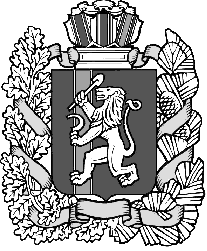 